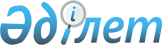 О внесении изменений в решение Мугалжарского районного маслихата от 6 января 2020 года № 387 "Об утверждении бюджета города Эмба на 2020-2022 годы"
					
			С истёкшим сроком
			
			
		
					Решение Мугалжарского районного маслихата Актюбинской области от 14 декабря 2020 года № 530. Зарегистрировано Департаментом юстиции Актюбинской области 20 декабря 2020 года № 7807. Прекращено действие в связи с истечением срока
      В соответствии со статьями 106, 109-1 Бюджетного кодекса Республики Казахстан от 4 декабря 2008 года, статьей 6 Закона Республики Казахстан от 23 января 2001 года "О местном государственном управлении и самоуправлении в Республике Казахстан", Мугалжарский районный маслихат РЕШИЛ:
      1. Внести в решение Мугалжарского районного маслихата от 6 января 2020 года № 387 "Об утверждении бюджета города Эмба на 2020-2022 годы" (зарегистрированное в Реестре государственной регистрации нормативных правовых актов № 6697, опубликованное 20 января 2020 года в эталонном контрольном банке нормативных правовых актов Республики Казахстан в электронном виде) следующие изменения:
      в пункте 1:
      подпункт 1):
      доходы – цифры "182 445,0" заменить цифрами "171 193,0";
      поступления трансфертов – цифры "161 570,0" заменить цифрами "150 318,0";
      в подпункте 2):
      затраты – цифры "385 485,7" заменить цифрами "348 128,7";
      в подпункте 5):
      дефицит (профицит) бюджета – цифры "- 203 040,7" заменить цифрами "- 176 935,7";
      в подпункте 6):
      финансирование дефицита (использование профицита) бюджета – цифры "203 040,7" заменить цифрами "176 935,7";
      поступление займов – цифры "188 170,6" заменить цифрами "162 065,7".
      2. Приложение 1 к указанному решению изложить в новой редакции согласно приложению к настоящему решению.
      3. Государственному учреждению "Аппарат маслихата Мугалжарского района" в установленном законодательством порядке обеспечить государственную регистрацию настоящего решения в Департаменте юстиции Актюбинской области.
      4. Настоящее решение вводится в действие с 1 января 2020 года. Бюджет города Эмба на 2020 год
					© 2012. РГП на ПХВ «Институт законодательства и правовой информации Республики Казахстан» Министерства юстиции Республики Казахстан
				
      Председатель сессии Мугалжарского районного маслихата 

А. Жукашев

      Cекретарь Мугалжарского районного маслихата 

Р. Мусенова
Приложение к решению Мугалжарского районного маслихата от 14 декабря 2020 года № 530Приложение 1 к решению Мугалжарского районного маслихата от 6 января 2020 года № 387
категория
категория
категория
категория
сумма (тысяч тенге)
класс
класс
класс
сумма (тысяч тенге)
подкласс
подкласс
сумма (тысяч тенге)
наименование
сумма (тысяч тенге)
1. ДОХОДЫ
171 193,0
1
НАЛОГОВЫЕ ПОСТУПЛЕНИЯ
20 875,0
01
Подоходный налог
6 246,0
2
Индивидуальный подоходный налог
6 246,0
04
Налоги на собственность
14 629,0
1
Налоги на имущество
740,0
3
Земельный налог
947,0
4
Налог на транспортные средства
12 942,0
4
Поступления трансфертов
150 318,0
02
Трансферты из вышестоящих органов государственного управления
150 318,0
3
Трансферты из районного (города областного значения) бюджета
150 318,0
функциональная группа
функциональная группа
функциональная группа
функциональная группа
функциональная группа
сумма (тысяч тенге)
функциональная подгруппа
функциональная подгруппа
функциональная подгруппа
функциональная подгруппа
сумма (тысяч тенге)
администратор бюджетных программ
администратор бюджетных программ
администратор бюджетных программ
сумма (тысяч тенге)
программа
программа
сумма (тысяч тенге)
Наименование
сумма (тысяч тенге)
ІІ. ЗАТРАТЫ
348 128,7
01
Государственные услуги общего характера
46 948,0
1
Представительные, исполнительные и другие органы, выполняющие общие функции государственного управления
46 948,0
124
Аппарат акима города районного значения, села, поселка, сельского округа
46 948,0
001
Услуги по обеспечению деятельности акима города районного значения, села, поселка, сельского округа
41 948,0
022
Капитальные расходы государственного органа
5 000,0
04
Образование
113 692,0
1
Дошкольное воспитание и обучение
113 692,0
124
Аппарат акима города районного значения, села, поселка, сельского округа
113 692,0
004
Дошкольное воспитание и обучение и организация медицинского обслуживания в организациях дошкольного воспитания и обучения
113 692,0
07
Жилищно-коммунальное хозяйство
20 222,9
3
Благоустройство населенных пунктов
20 222,9
124
Аппарат акима города районного значения, села, поселка, сельского округа
20 222,9
008
Освещение улиц в населенных пунктах
13 353,0
009 
Обеспечение санитарии населенных пунктов
2 700,0
011
Благоустройство и озеленение населенных пунктов
4 169,9
12
Транспорт и коммуникации
167 265,6
1
Автомобильный транспорт
167 265,6
124
Аппарат акима города районного значения, села, поселка, сельского округа
167 265,6
012
Строительство и реконструкция автомобильных дорог в городах районного значения, селах, поселках, сельских округах
162 065,6
013
Обеспечение функционирования автомобильных дорог в городах районного значения, селах, поселках, сельских округах
4 000,0
045
Капитальный и средний ремонт автомобильных дорог в городах районного значения, селах, поселках, сельских округах
1 200,0
15
Трансферт
0,2
1
Трансферт
0,2
124
Аппарат акима города районного значения, села, поселка, сельского округа
0,2
048
Возврат неиспользованных (недоиспользованных) целевых трансфертов
0,2
V. Дефицит (профицит) бюджета
-176 935,7
VI. Финансирование дефицита (использование профицита) бюджета
176 935,7
7
Поступления займов
162 065,6
01
Внутренние государственные займы
162 065,6
2
Договоры займа
162 065,6
8
Используемые остатки бюджетных средств
14 870,1
01
Остатки бюджетных средств
14 870,1
1
Свободные остатки бюджетных средств
14 870,1
01
Свободные остатки бюджетных средств
14 870,1